Міністерство освіти і науки УкраїниНаціональний технічний університет«Дніпровська політехніка»Кафедра загальної та структурної геологіїПідпис завідувача кафедри має бути обов’язково. РП подається до деканатів/інститутів, здобувачам яких пропонується до викладання,  і оприлюднюється на сайті тільки з підписом завідувача кафедри. Якщо РП розробляє завідувач кафедри, то її підписує декан факультету або директор інститутуРОБОЧА ПРОГРАМА НАВЧАЛЬНОЇ ДИСЦИПЛІНИ«Екологічна геологія»Викладач: доц. Терешкова О.А. Пролонговано: на 20__/20__ н.р. __________(___________) «__»___ 20__р.                                              (підпис, ПІБ, дата)                           на 20__/20__ н.р. __________(___________) «__»___ 20__р.                                         (підпис, ПІБ, дата)Робоча програма розробляється для забезпечення процедури обрання дисциплін здобувачами відповідно до Положення про формування переліку та обрання навчальних дисциплін здобувачами вищої освіти Національного технічного університету «Дніпровська політехніка» (зі змінами та доповненнями, затвердженими Вченою радою НТУ «ДП» від 22.04.2021 (протокол № 7)ДніпроНТУ «ДП»2022Робоча програма навчальної дисципліни «Екологічна геологія» для бакалаврів спеціальностей 101 Екологія, 103 Науки про Землю, 183 Технології захисту навколишнього середовища / Нац. техн. ун-т. «Дніпровська політехніка», каф. загальної та структурної геології. – Д.: НТУ «ДП», 2022. – 15 с. (інформація є обов’язковою і  повинна повністю відповідати титульному аркушу)Розробник (Інформація є обов’язковою! Розробниками можуть бути також інші викладачі кафедри, але обов’язково з викладачем, прізвище якого наведено на титульному аркуші):Терешкова Ольга Анатоліївна – доцент, кандидат геологічних наук, доцент кафедри загальної та структурної геології.Робоча програма регламентує:мету дисципліни;дисциплінарні результати навчання; базові дисципліни (за наявності);обсяг і розподіл за формами організації освітнього процесу та видами навчальних занять;програму дисципліни (тематичний план за видами навчальних занять);алгоритм оцінювання рівня досягнення дисциплінарних результатів навчання (шкали, засоби, процедури та критерії оцінювання); інструменти, обладнання та програмне забезпечення;рекомендовані джерела інформації.Робоча програма призначена для реалізації компетентнісного підходу під час планування освітнього процесу, викладання дисципліни, підготовки здобувачів вищої освіти до контрольних заходів, контролю провадження освітньої діяльності, внутрішнього та зовнішнього контролю забезпечення якості вищої освіти, акредитації освітніх програм.ЗМІСТ1 МЕТА НАВЧАЛЬНОЇ ДИСЦИПЛІНИ	52 ОЧІКУВАНІ ДИСЦИПЛІНАРНІ РЕЗУЛЬТАТИ НАВЧАННЯ	53 БАЗОВІ ДИСЦИПЛІНИ	64 ОБСЯГ І РОЗПОДІЛ ЗА ФОРМАМИ ОРГАНІЗАЦІЇ ОСВІТНЬОГО ПРОЦЕСУ ТА ВИДАМИ НАВЧАЛЬНИХ ЗАНЯТЬ	65 ПРОГРАМА ДИСЦИПЛІНИ ЗА ВИДАМИ НАВЧАЛЬНИХ ЗАНЯТЬ	76 ОЦІНЮВАННЯ РЕЗУЛЬТАТІВ НАВЧАННЯ	86.1 Шкали	86.2 Засоби та процедури	86.3 Критерії	97 ІНСТРУМЕНТИ, ОБЛАДНАННЯ ТА ПРОГРАМНЕ ЗАБЕЗПЕЧЕННЯ	138 РЕКОМЕНДОВАНІ ДЖЕРЕЛА ІНФОРМАЦІЇ	181 МЕТА НАВЧАЛЬНОЇ ДИСЦИПЛІНИМета дисципліни – ознайомлення з методологічними й методичними засадами управління станом геологічного середовища, методикою моделювання геологічного середовища, природними й техногенними змінами в геологічному середовищі та їх вплив на біоту.2 ОЧІКУВАНІ ДИСЦИПЛІНАРНІ РЕЗУЛЬТАТИ НАВЧАННЯ(Інформація є обов’язковою! Наводяться лише шифри ДРН)3 БАЗОВІ ДИСЦИПЛІНИ(Інформація не є обов’язковою! У разі, якщо дисципліна не потребує базових знань з інших дисциплін розділ можна не наводити. У разі необхідності наводиться в таблиці щодо дисциплін, які викладалися раніше здобувачам вищої освіти, і є базовими для даної дисципліни.). Як правило, базовими є дисципліни обов’язкової частин освітньої програми4 ОБСЯГ І РОЗПОДІЛ ЗА ФОРМАМИ ОРГАНІЗАЦІЇ ОСВІТНЬОГО ПРОЦЕСУ ТА ВИДАМИ НАВЧАЛЬНИХ ЗАНЯТЬ(Інформація є обов’язковою! Наводиться в таблиці відповідно до наданої в деканати інформації для формування переліку вибіркових дисциплін та повинна відповідати інформації на титульному аркуші.)5 ПРОГРАМА ДИСЦИПЛІНИ ЗА ВИДАМИ НАВЧАЛЬНИХ ЗАНЯТЬ(Інформація є обов’язковою!)6 ОЦІНЮВАННЯ РЕЗУЛЬТАТІВ НАВЧАННЯ(Інформація є обов’язковою! Наводиться відповідно до Положення університету «Про оцінювання результатів навчання здобувачів вищої освіти НТУ «Дніпровська політехніка»)Сертифікація досягнень студентів здійснюється за допомогою прозорих процедур, що ґрунтуються на об’єктивних критеріях відповідно до Положення університету «Про оцінювання результатів навчання здобувачів вищої освіти».Досягнутий рівень компетентностей відносно очікуваних, що ідентифікований під час контрольних заходів, відображає реальний результат навчання студента за дисципліною.6.1 ШкалиОцінювання навчальних досягнень здобувачів вищої освіти НТУ «ДП» здійснюється за рейтинговою (100-бальною) та інституційною шкалами. Остання необхідна (за офіційною відсутністю національної шкали) для конвертації (переведення) оцінок мобільних здобувачів.Шкали оцінювання навчальних досягнень студентів НТУ «ДП»Кредити навчальної дисципліни зараховуються, якщо здобувач отримав підсумкову оцінку не менше 60-ти балів. Нижча оцінка вважається академічною заборгованістю, що підлягає ліквідації відповідно до Положення про організацію освітнього процесу НТУ «ДП».6.2 Засоби та процедуриЗміст засобів діагностики спрямовано на контроль рівня сформованості знань, умінь/навичок, комунікації, відповідальності і автономії  здобувача за вимогами НРК до 6-го кваліфікаційного рівня (для першого (бакалаврського) рівня вищої освіти) або 7-го кваліфікаційного рівня (для другого (магістерського) рівня вищої освіти) або 8-го кваліфікаційного рівня (для третього (освітньо-наукового) рівня вищої освіти) під час демонстрації регламентованих робочою програмою результатів навчання.Здобувач на контрольних заходах має виконувати завдання, орієнтовані виключно на демонстрацію дисциплінарних результатів навчання (розділ 2).Засоби діагностики, що надаються здобувачам на контрольних заходах у вигляді завдань для поточного та підсумкового контролю, формуються шляхом конкретизації вихідних даних та способу демонстрації дисциплінарних результатів навчання.Засоби діагностики (контрольні завдання) для поточного та підсумкового контролю дисципліни затверджуються кафедрою. Види засобів діагностики та процедур оцінювання для поточного та підсумкового контролю дисципліни подано нижче. Засоби діагностики та процедури оцінювання(Вид навчальних занять (практичні, лабораторні, семінари) повинен відповідати таблицям розділів 4 та 5. Вид підсумкового контролю повинен переліку вибіркових дисциплін і співпадати з інформацією на титульному аркуші. Засоби діагностики визначає викладач)Під час поточного контролю лекційні заняття оцінюються шляхом визначення якості виконання контрольних конкретизованих завдань. Практичні заняття оцінюються якістю виконання контрольного та/або індивідуального завдання (визначає викладач, інформація повинна співпадати з даними попередньої таблиці). Семінарські заняття оцінюються якістю виконання індивідуального завдання та його презентації. Лабораторні заняття оцінюються якістю виконання та захисту лабораторних робіт.Якщо зміст певного виду занять підпорядковано декільком складовим опису кваліфікаційного рівня за НРК, то інтегральне значення оцінки може визначатися з урахуванням вагових коефіцієнтів, що встановлюються викладачем.За наявності рівня результатів поточних контролів з усіх видів навчальних занять не менше 60 балів, підсумковий контроль здійснюється без участі здобувача шляхом визначення середньозваженого значення поточних оцінок.Незалежно від результатів поточного контролю кожен здобувач під час заліку (або екзамену) має право виконувати ККР, яка містить завдання, що охоплюють ключові дисциплінарні результати навчання.Кількість конкретизованих завдань ККР повинна відповідати відведеному часу на виконання. Кількість варіантів ККР має забезпечити індивідуалізацію завдання.Значення оцінки за виконання ККР визначається середньою оцінкою складових (конкретизованих завдань) і є остаточним.Інтегральне значення оцінки виконання ККР може визначатися з урахуванням вагових коефіцієнтів, що встановлюється кафедрою для кожної складової опису кваліфікаційного рівня за НРК.6.3 КритеріїРеальні результати навчання здобувача ідентифікуються та вимірюються відносно очікуваних під час контрольних заходів за допомогою критеріїв, що описують дії здобувача для демонстрації досягнення результатів навчання.Для оцінювання виконання контрольних завдань під час поточного контролю лекційних і практичних занять в якості критерію використовується коефіцієнт засвоєння, що автоматично адаптує показник оцінки до рейтингової шкали:Оi = 100 a/m,де a – число правильних відповідей або виконаних суттєвих операцій відповідно до еталону рішення; m – загальна кількість запитань або суттєвих операцій еталону.Індивідуальні завдання та комплексні контрольні роботи оцінюються експертно за допомогою критеріїв, що характеризують співвідношення вимог до рівня компетентностей і показників оцінки за рейтинговою шкалою.Зміст критеріїв спирається на компетентнісні характеристики, визначені НРК для бакалаврського рівня вищої освіти (або магістерського рівня вищої освіти) подано нижче.(Загальні критерії досягнення результатів навчання наводяться відповідно до «ПОЛОЖЕННЯ про оцінювання результатів навчання здобувачів вищої освіти (із змінами та доповненнями, затвердженими Вченою радою НТУ «Дніпровська політехніка» від 18.09.2018; від 11.12.2018; 08.12.2021)» http://surl.li/ajzjm та Національної рамки кваліфікацій (постанова КМ зі змінами від 25.06.2020 № 519 https://zakon.rada.gov.ua/laws/show/1341-2011-%D0%BF#Text) для рівня вищої світи 6-го (бакалаврського) або 7-го (магістерського) або 8-го (освітньо-наукового). Інформація (бакалавр або магістр або доктор філософії) повинна відповідати титульному аркушу) Загальні критерії досягнення результатів навчання для 6-го кваліфікаційного рівня за НРК (бакалавр)абоЗагальні критерії досягнення результатів навчання для 7-го кваліфікаційного рівня за НРК(магістр)абоЗагальні критерії досягнення результатів навчання для 8-го кваліфікаційного рівня за НРК(доктор філософії)7 ІНСТРУМЕНТИ, ОБЛАДНАННЯ ТА ПРОГРАМНЕ ЗАБЕЗПЕЧЕННЯ(Інформація є обов’язковою!)Використовуються лабораторне та мультимедійне обладнання; показові, робочі, контрольні колекції кафедри загальної та структурної геології, дистанційна платформа Moodlе.8 РЕКОМЕНДОВАНІ ДЖЕРЕЛА ІНФОРМАЦІЇ(Інформація є обов’язковою! Рекомендовані джерела інформації повинні містити сучасну літературу; методичні рекомендації та  інші ВЛАСНІ розробки, тощо).Рекомендовані джерела інформації можуть бути розподілені на основні та додаткові. Кількість запропонованих джерел інформації не має бути занадто великою, але при цьому має надавати можливість здобувачу за їх допомогою опанувати всю тематику курсуБайсарович І.М.. Коржнев М.М., Шестопалов В.М. Базові поняття екологічної геології /. – Київ: Видавництво географічної літератури „Обрії”. – 2008. – 124 с.Білявський Г.О., Падун М.М., Фурдуй Р.С. Основи загальної екології: Підручник. – К., Либідь, 2011. – 368 с.Вовк В.М. Геологічний словник: для студентів вищих навч. закладів/ В.М. Вовк. Видання друге, перероб. і доп. – Харків: Мачулін, 2019. – 444 с.Войцицький А.П. Техноекологія: підручник / Войцицький А.П., Дубровський В.П., Боголюбов В.М. ; за ред. В. М. Боголюбова. − К. : Аграрна освіта, 2009. – 533 с.Екологічна геологія. Матеріали методичного забезпечення для бакалаврів спеціальностей 183 Технології захисту навколишнього середовища, 101 Екологія / О.А. Терешкова, Н.В. Білан, – Дніпро : НТУ «ДП», 2022. – 20 с. [Електронний ресурс].Койнова І.Б., Головатий М.В. Екологічний паспорт території: теорія і практика: Монографія. – Львів : ЛНУ імені Івана Франка, 2018. – 160 с.Шалімов М.О. Ландшафтна екологія: навч. посіб. для студ. екол. Спец. вищих навч. закладів. Одеса: Наука і техніка, 2012. 372 с.Шищенко П. Г., Гавриленко О. П. Геоекологія України: підручник. К., 2017.РОБОЧА ПРОГРАМА НАВЧАЛЬНОЇ ДИСЦИПЛІНИ«Екологічна геологія» для бакалаврів спеціальностей 101 Екологія, 103 Науки про Землю, 183 Технології захисту навколишнього середовищаРозробник: Ольга Анатоліївна ТерешковаУ редакції автораПідготовлено до виходу в світу Національному технічному університеті«Дніпровська політехніка».Свідоцтво про внесення до Державного реєстру ДК № 1842. Дніпро, просп. Д. Яворницького, 19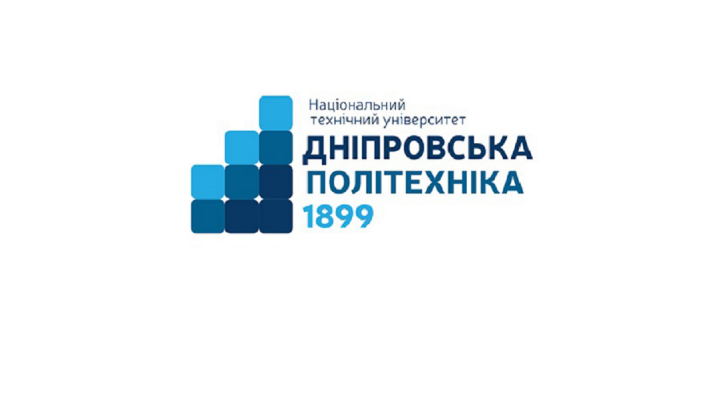 «ЗАТВЕРДЖЕНО»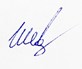 завідувач кафедри Шевченко С.В. _________ «09»   06   2022 рокуГалузь знань …………….…10 Природничі науки18 Виробництво та технологіїСпеціальність ……………...101 Екологія 103 Науки про Землю183 Технології захисту навколишнього середовищаОсвітній рівень…………….перший (бакалаврський)Статус ………………………вибірковаЗагальний обсяг ..………….4 кредити ЄКТС (120 годин)Форма підсумкового контролю …………………..диференційований залікТермін викладання ………..9-й семестрМова викладання ……………українськаДисциплінарні результати навчання (ДРН)Дисциплінарні результати навчання (ДРН)шифр ДРНзмістДРН – 01знати основи екологічної геодинаміки, враховувати вплив різних факторів на стан геологічного середовищаДРН – 02знати закономірності розподілу, міграції та концентрації хімічних елементів у об'єктах біосфери Землі, виявляти природні і техногенні геохімічних фактори, їх вплив на флору та фауну.ДРН – 03розрізняти природні та техногенні геофізичні поля, їх відхилення від норми і вплив на біоту (живі організми, включаючи людину)ДРН – 04знати методологію еколого-геологічних дослідженьНазва дисципліниЗдобуті дисциплінарні результати навчанняБ5 «Геологія»Ф1 «Загальна геологія»знати внутрішню будову планети Земля, типи земної кори, склад, вік і властивості земної кори та окремих її компонентів; розрізняти результати прояву ендогенних процесів, враховувати вплив різних факторів на стан геологічного середовища;визначати результати прояву екзогенних процесів та інженерно-геологічних явищ.Вид навчальних занятьРозподіл за формами навчання, годиниРозподіл за формами навчання, годиниРозподіл за формами навчання, годиниРозподіл за формами навчання, годиниРозподіл за формами навчання, годиниРозподіл за формами навчання, годиниРозподіл за формами навчання, годиниРозподіл за формами навчання, годиниВид навчальних занятьденнаденнаденнавечірнявечірнязаочназаочназаочнаВид навчальних занятьОбсягаудиторні заняттясамостійна роботааудиторні заняттясамостійна роботаОбсягауди-торні заняттясамос-тійна роботалекційні601446--60654практичні601446--60456лабораторні--------семінари--------РАЗОМ1202892--12010110Наводиться відповідно таблиці (розділ 2)Наводяться теми занять та складові за тематичним планомВказується загальний обсяг (аудиторна та самостійна робота) та розподіляється загальний час між темами та видами занять (аудиторна та самостійна робота разом). Інформація має відповідати наведеній в розділі 4 у стовпці «Обсяг»ШифриДРНВиди та тематика навчальних занятьОбсяг складових, годиниЛЕКЦІЇ60ДРН – 011. Вступна лекція12ДРН – 011.1. Екологічна геологія як наука12ДРН – 011.2. Техносфера і ноосфера12ДРН – 022.  Ресурси геологічного середовища12ДРН – 022.1. Хімічний та мінералогічний склад земної кори12ДРН – 022.2. Петрографічний склад земної кори12ДРН – 01ДРН – 02ДРН – 033. Небезпечні геологічні процеси12ДРН – 01ДРН – 02ДРН – 033.1. Катастрофічні, небезпечні та несприятливі геологічні процеси12ДРН – 01ДРН – 02ДРН – 033.2. Вплив діяльності людини на геолого-динамічні умови територій12ДРН – 01ДРН – 02ДРН – 033.3. Геодинамічні та інженерно-геологічні критерії оцінки екологічного стану територій12ДРН – 024. Природні і техногенні геохімічні поля12ДРН – 024.1. Природні геохімічні поля і аномалії12ДРН – 024.2. Техногенні геохімічні поля і аномалії12ДРН – 024.3. Вплив геохімічних полів на живі організми12ДРН – 035. Природні та техногенні геофізичні поля12ДРН – 035.1. Природні геофізичні поля та їх аномалії12ДРН – 035.2. Техногенні геофізичні поля12ДРН – 035.3. Вплив геофізичних полів на живі організми12ПРАКТИЧНІ ЗАНЯТТЯ60ДРН – 031  Тектонічні напруження: види, головні чинники, механізми утворення, наслідки дії30ДРН – 01ДРН – 022. Основні джерела забруднення води і переважаючі забрудники водних екосистем30РАЗОМРАЗОМ120РейтинговаІнституційна90…100відмінно / Excellent74…89добре / Good60…73задовільно / Satisfactory0…59незадовільно / FailПОТОЧНИЙ КОНТРОЛЬПОТОЧНИЙ КОНТРОЛЬПОТОЧНИЙ КОНТРОЛЬПІДСУМКОВИЙ КОНТРОЛЬПІДСУМКОВИЙ КОНТРОЛЬнавчальне заняттязасоби діагностикипроцедуризасоби діагностикипроцедурилекціїконтрольні завдання за кожною темоювиконання завдання під час лекційкомплексна контрольна робота (ККР)визначення середньозваженого результату поточних контролів;виконання ККР (або інші види, визначає викладач) під час заліку (або екзамену) за бажанням здобувачапрактичніконтрольні завдання за кожною темоювиконання завдань під час практичних занятькомплексна контрольна робота (ККР)визначення середньозваженого результату поточних контролів;виконання ККР (або інші види, визначає викладач) під час заліку (або екзамену) за бажанням здобувачапрактичніабо індивідуальне завданнявиконання завдань під час самостійної роботикомплексна контрольна робота (ККР)визначення середньозваженого результату поточних контролів;виконання ККР (або інші види, визначає викладач) під час заліку (або екзамену) за бажанням здобувачааболабораторніперевірка та захист виконання лабораторних робіткомплексна контрольна робота (ККР)визначення середньозваженого результату поточних контролів;виконання ККР (або інші види, визначає викладач) під час заліку (або екзамену) за бажанням здобувачаабо семінариіндивідуальне завданнявиконання завдань під час самостійної роботикомплексна контрольна робота (ККР)визначення середньозваженого результату поточних контролів;виконання ККР (або інші види, визначає викладач) під час заліку (або екзамену) за бажанням здобувачаОпис кваліфікаційного рівняОпис кваліфікаційного рівняВимоги до знань, умінь/навичок, комунікації, відповідальності і автономіїПоказникоцінки Показникоцінки Знання Знання Знання Знання Знання концептуальні наукові та практичні знання, критичне осмислення теорій, принципів, методів і понять у сфері професійної діяльності та/або навчанняконцептуальні наукові та практичні знання, критичне осмислення теорій, принципів, методів і понять у сфері професійної діяльності та/або навчанняВідповідь відмінна – правильна, обґрунтована, осмислена. Характеризує наявність:концептуальних знань;високого ступеню володіння станом питання;критичного осмислення основних теорій, принципів, методів і понять у навчанні та професійній діяльності95-10095-100концептуальні наукові та практичні знання, критичне осмислення теорій, принципів, методів і понять у сфері професійної діяльності та/або навчанняконцептуальні наукові та практичні знання, критичне осмислення теорій, принципів, методів і понять у сфері професійної діяльності та/або навчанняВідповідь містить негрубі помилки або описки90-9490-94концептуальні наукові та практичні знання, критичне осмислення теорій, принципів, методів і понять у сфері професійної діяльності та/або навчанняконцептуальні наукові та практичні знання, критичне осмислення теорій, принципів, методів і понять у сфері професійної діяльності та/або навчанняВідповідь правильна, але має певні неточності85-8985-89концептуальні наукові та практичні знання, критичне осмислення теорій, принципів, методів і понять у сфері професійної діяльності та/або навчанняконцептуальні наукові та практичні знання, критичне осмислення теорій, принципів, методів і понять у сфері професійної діяльності та/або навчанняВідповідь правильна, але має певні неточності й недостатньо обґрунтована80-8480-84концептуальні наукові та практичні знання, критичне осмислення теорій, принципів, методів і понять у сфері професійної діяльності та/або навчанняконцептуальні наукові та практичні знання, критичне осмислення теорій, принципів, методів і понять у сфері професійної діяльності та/або навчанняВідповідь правильна, але має певні неточності, недостатньо обґрунтована та осмислена 74-7974-79концептуальні наукові та практичні знання, критичне осмислення теорій, принципів, методів і понять у сфері професійної діяльності та/або навчанняконцептуальні наукові та практичні знання, критичне осмислення теорій, принципів, методів і понять у сфері професійної діяльності та/або навчанняВідповідь фрагментарна70-7370-73концептуальні наукові та практичні знання, критичне осмислення теорій, принципів, методів і понять у сфері професійної діяльності та/або навчанняконцептуальні наукові та практичні знання, критичне осмислення теорій, принципів, методів і понять у сфері професійної діяльності та/або навчанняВідповідь демонструє нечіткі уявлення студента про об'єкт вивчення65-6965-69концептуальні наукові та практичні знання, критичне осмислення теорій, принципів, методів і понять у сфері професійної діяльності та/або навчанняконцептуальні наукові та практичні знання, критичне осмислення теорій, принципів, методів і понять у сфері професійної діяльності та/або навчанняРівень знань мінімально задовільний60-6460-64концептуальні наукові та практичні знання, критичне осмислення теорій, принципів, методів і понять у сфері професійної діяльності та/або навчанняконцептуальні наукові та практичні знання, критичне осмислення теорій, принципів, методів і понять у сфері професійної діяльності та/або навчанняРівень знань незадовільний<60<60Уміння/навичкиУміння/навичкиУміння/навичкиУміння/навичкиУміння/навичкипоглиблені когнітивні та практичні уміння/навички, майстерність та інноваційність на рівні, необхідному для розв’язання складних спеціалізованих задач і практичних проблем у сфері професійної діяльності або навчанняВідповідь характеризує уміння:виявляти проблеми;формулювати гіпотези;розв'язувати проблеми;обирати адекватні методи та інструментальні засоби;збирати та логічно й зрозуміло інтерпретувати інформацію;використовувати інноваційні підходи до розв’язання завданняВідповідь характеризує уміння:виявляти проблеми;формулювати гіпотези;розв'язувати проблеми;обирати адекватні методи та інструментальні засоби;збирати та логічно й зрозуміло інтерпретувати інформацію;використовувати інноваційні підходи до розв’язання завдання95-10095-100поглиблені когнітивні та практичні уміння/навички, майстерність та інноваційність на рівні, необхідному для розв’язання складних спеціалізованих задач і практичних проблем у сфері професійної діяльності або навчанняВідповідь характеризує уміння/навички застосовувати знання в практичній діяльності з негрубими помилкамиВідповідь характеризує уміння/навички застосовувати знання в практичній діяльності з негрубими помилками90-9490-94поглиблені когнітивні та практичні уміння/навички, майстерність та інноваційність на рівні, необхідному для розв’язання складних спеціалізованих задач і практичних проблем у сфері професійної діяльності або навчанняВідповідь характеризує уміння/навички застосовувати знання в практичній діяльності, але має певні неточності при реалізації однієї вимоги Відповідь характеризує уміння/навички застосовувати знання в практичній діяльності, але має певні неточності при реалізації однієї вимоги 85-8985-89поглиблені когнітивні та практичні уміння/навички, майстерність та інноваційність на рівні, необхідному для розв’язання складних спеціалізованих задач і практичних проблем у сфері професійної діяльності або навчанняВідповідь характеризує уміння/навички застосовувати знання в практичній діяльності, але має певні неточності при реалізації двох вимогВідповідь характеризує уміння/навички застосовувати знання в практичній діяльності, але має певні неточності при реалізації двох вимог80-8480-84поглиблені когнітивні та практичні уміння/навички, майстерність та інноваційність на рівні, необхідному для розв’язання складних спеціалізованих задач і практичних проблем у сфері професійної діяльності або навчанняВідповідь характеризує уміння/навички застосовувати знання в практичній діяльності, але має певні неточності при реалізації трьох вимогВідповідь характеризує уміння/навички застосовувати знання в практичній діяльності, але має певні неточності при реалізації трьох вимог74-7974-79поглиблені когнітивні та практичні уміння/навички, майстерність та інноваційність на рівні, необхідному для розв’язання складних спеціалізованих задач і практичних проблем у сфері професійної діяльності або навчанняВідповідь характеризує уміння/навички застосовувати знання в практичній діяльності, але має певні неточності при реалізації чотирьох вимогВідповідь характеризує уміння/навички застосовувати знання в практичній діяльності, але має певні неточності при реалізації чотирьох вимог70-7370-73поглиблені когнітивні та практичні уміння/навички, майстерність та інноваційність на рівні, необхідному для розв’язання складних спеціалізованих задач і практичних проблем у сфері професійної діяльності або навчанняВідповідь характеризує уміння/навички застосовувати знання в практичній діяльності при виконанні завдань за зразкомВідповідь характеризує уміння/навички застосовувати знання в практичній діяльності при виконанні завдань за зразком65-6965-69поглиблені когнітивні та практичні уміння/навички, майстерність та інноваційність на рівні, необхідному для розв’язання складних спеціалізованих задач і практичних проблем у сфері професійної діяльності або навчанняВідповідь характеризує уміння/навички застосовувати знання при виконанні завдань за зразком, але з неточностямиВідповідь характеризує уміння/навички застосовувати знання при виконанні завдань за зразком, але з неточностями60-6460-64поглиблені когнітивні та практичні уміння/навички, майстерність та інноваційність на рівні, необхідному для розв’язання складних спеціалізованих задач і практичних проблем у сфері професійної діяльності або навчаннярівень умінь/навичок незадовільнийрівень умінь/навичок незадовільний<60<60КомунікаціяКомунікаціяКомунікаціяКомунікаціяКомунікаціядонесення до фахівців і нефахівців інформації, ідей, проблем, рішень, власного досвіду та аргументації;збір, інтерпретація та застосування даних;спілкування з професійних питань, у тому числі іноземною мовою, усно та письмовоВільне володіння проблематикою галузі.Зрозумілість відповіді (доповіді). Мова:правильна;чиста;ясна;точна;логічна;виразна;лаконічна.Комунікаційна стратегія:послідовний і несуперечливий розвиток думки;наявність логічних власних суджень;доречна аргументації та її відповідність відстоюваним положенням;правильна структура відповіді (доповіді);правильність відповідей на запитання;доречна техніка відповідей на запитання;здатність робити висновки та формулювати пропозиціїВільне володіння проблематикою галузі.Зрозумілість відповіді (доповіді). Мова:правильна;чиста;ясна;точна;логічна;виразна;лаконічна.Комунікаційна стратегія:послідовний і несуперечливий розвиток думки;наявність логічних власних суджень;доречна аргументації та її відповідність відстоюваним положенням;правильна структура відповіді (доповіді);правильність відповідей на запитання;доречна техніка відповідей на запитання;здатність робити висновки та формулювати пропозиції95-10095-100донесення до фахівців і нефахівців інформації, ідей, проблем, рішень, власного досвіду та аргументації;збір, інтерпретація та застосування даних;спілкування з професійних питань, у тому числі іноземною мовою, усно та письмовоДостатнє володіння проблематикою галузі з незначними хибами.Достатня зрозумілість відповіді (доповіді) з незначними хибами.Доречна комунікаційна стратегія з незначними хибамиДостатнє володіння проблематикою галузі з незначними хибами.Достатня зрозумілість відповіді (доповіді) з незначними хибами.Доречна комунікаційна стратегія з незначними хибами90-9490-94донесення до фахівців і нефахівців інформації, ідей, проблем, рішень, власного досвіду та аргументації;збір, інтерпретація та застосування даних;спілкування з професійних питань, у тому числі іноземною мовою, усно та письмовоДобре володіння проблематикою галузі.Добра зрозумілість відповіді (доповіді) та доречна комунікаційна стратегія (сумарно не реалізовано три вимоги)Добре володіння проблематикою галузі.Добра зрозумілість відповіді (доповіді) та доречна комунікаційна стратегія (сумарно не реалізовано три вимоги)85-8985-89донесення до фахівців і нефахівців інформації, ідей, проблем, рішень, власного досвіду та аргументації;збір, інтерпретація та застосування даних;спілкування з професійних питань, у тому числі іноземною мовою, усно та письмовоДобре володіння проблематикою галузі.Добра зрозумілість відповіді (доповіді) та доречна комунікаційна стратегія (сумарно не реалізовано чотири вимоги)Добре володіння проблематикою галузі.Добра зрозумілість відповіді (доповіді) та доречна комунікаційна стратегія (сумарно не реалізовано чотири вимоги)80-8480-84донесення до фахівців і нефахівців інформації, ідей, проблем, рішень, власного досвіду та аргументації;збір, інтерпретація та застосування даних;спілкування з професійних питань, у тому числі іноземною мовою, усно та письмовоДобре володіння проблематикою галузі.Добра зрозумілість відповіді (доповіді) та доречна комунікаційна стратегія (сумарно не реалізовано п’ять вимог)Добре володіння проблематикою галузі.Добра зрозумілість відповіді (доповіді) та доречна комунікаційна стратегія (сумарно не реалізовано п’ять вимог)74-7974-79донесення до фахівців і нефахівців інформації, ідей, проблем, рішень, власного досвіду та аргументації;збір, інтерпретація та застосування даних;спілкування з професійних питань, у тому числі іноземною мовою, усно та письмовоЗадовільне володіння проблематикою галузі.Задовільна зрозумілість відповіді (доповіді) та доречна комунікаційна стратегія (сумарно не реалізовано сім вимог)Задовільне володіння проблематикою галузі.Задовільна зрозумілість відповіді (доповіді) та доречна комунікаційна стратегія (сумарно не реалізовано сім вимог)70-7370-73донесення до фахівців і нефахівців інформації, ідей, проблем, рішень, власного досвіду та аргументації;збір, інтерпретація та застосування даних;спілкування з професійних питань, у тому числі іноземною мовою, усно та письмовоЧасткове володіння проблематикою галузі.Задовільна зрозумілість відповіді (доповіді) та комунікаційна стратегія з хибами (сумарно не реалізовано дев’ять вимог)Часткове володіння проблематикою галузі.Задовільна зрозумілість відповіді (доповіді) та комунікаційна стратегія з хибами (сумарно не реалізовано дев’ять вимог)65-6965-69донесення до фахівців і нефахівців інформації, ідей, проблем, рішень, власного досвіду та аргументації;збір, інтерпретація та застосування даних;спілкування з професійних питань, у тому числі іноземною мовою, усно та письмовоФрагментарне володіння проблематикою галузі.Задовільна зрозумілість відповіді (доповіді) та комунікаційна стратегія з хибами (сумарно не реалізовано 10 вимог)Фрагментарне володіння проблематикою галузі.Задовільна зрозумілість відповіді (доповіді) та комунікаційна стратегія з хибами (сумарно не реалізовано 10 вимог)60-6460-64донесення до фахівців і нефахівців інформації, ідей, проблем, рішень, власного досвіду та аргументації;збір, інтерпретація та застосування даних;спілкування з професійних питань, у тому числі іноземною мовою, усно та письмовоРівень комунікації незадовільнийРівень комунікації незадовільний<60<60Відповідальність і автономіяВідповідальність і автономіяВідповідальність і автономіяВідповідальність і автономіяВідповідальність і автономіяуправління складною технічною або професійною діяльністю чи проектами;спроможність нести відповідальність за вироблення та ухвалення рішень у непередбачуваних робочих та/або навчальних контекстах;формування суджень, що враховують соціальні, наукові та етичні аспекти;організація та керівництво професійним розвитком осіб та груп;здатність продовжувати навчання із значним ступенем автономіїВідмінне володіння компетенціями менеджменту особистості, орієнтованих на:1) управління комплексними проектами, що передбачає:дослідницький характер навчальної діяльності, позначена вмінням самостійно оцінювати різноманітні життєві ситуації, явища, факти, виявляти і відстоювати особисту позицію;здатність до роботи в команді;контроль власних дій;2) відповідальність за прийняття рішень в непередбачуваних умовах, що включає:обґрунтування власних рішень положеннями нормативної бази галузевого та державного рівнів;самостійність під час виконання поставлених завдань;ініціативу в обговоренні проблем;відповідальність за взаємовідносини;3) відповідальність за професійний розвиток окремих осіб та/або груп осіб, що передбачає:використання професійно-орієнтовних навичок; використання доказів із самостійною і правильною аргументацією;володіння всіма видами навчальної діяльності;4) здатність до подальшого навчання з високим рівнем автономності, що передбачає:ступінь володіння фундаментальними знаннями; самостійність оцінних суджень;високий рівень сформованості загальнонавчальних умінь і навичок;самостійний пошук та аналіз  джерел інформаціїВідмінне володіння компетенціями менеджменту особистості, орієнтованих на:1) управління комплексними проектами, що передбачає:дослідницький характер навчальної діяльності, позначена вмінням самостійно оцінювати різноманітні життєві ситуації, явища, факти, виявляти і відстоювати особисту позицію;здатність до роботи в команді;контроль власних дій;2) відповідальність за прийняття рішень в непередбачуваних умовах, що включає:обґрунтування власних рішень положеннями нормативної бази галузевого та державного рівнів;самостійність під час виконання поставлених завдань;ініціативу в обговоренні проблем;відповідальність за взаємовідносини;3) відповідальність за професійний розвиток окремих осіб та/або груп осіб, що передбачає:використання професійно-орієнтовних навичок; використання доказів із самостійною і правильною аргументацією;володіння всіма видами навчальної діяльності;4) здатність до подальшого навчання з високим рівнем автономності, що передбачає:ступінь володіння фундаментальними знаннями; самостійність оцінних суджень;високий рівень сформованості загальнонавчальних умінь і навичок;самостійний пошук та аналіз  джерел інформаціїВідмінне володіння компетенціями менеджменту особистості, орієнтованих на:1) управління комплексними проектами, що передбачає:дослідницький характер навчальної діяльності, позначена вмінням самостійно оцінювати різноманітні життєві ситуації, явища, факти, виявляти і відстоювати особисту позицію;здатність до роботи в команді;контроль власних дій;2) відповідальність за прийняття рішень в непередбачуваних умовах, що включає:обґрунтування власних рішень положеннями нормативної бази галузевого та державного рівнів;самостійність під час виконання поставлених завдань;ініціативу в обговоренні проблем;відповідальність за взаємовідносини;3) відповідальність за професійний розвиток окремих осіб та/або груп осіб, що передбачає:використання професійно-орієнтовних навичок; використання доказів із самостійною і правильною аргументацією;володіння всіма видами навчальної діяльності;4) здатність до подальшого навчання з високим рівнем автономності, що передбачає:ступінь володіння фундаментальними знаннями; самостійність оцінних суджень;високий рівень сформованості загальнонавчальних умінь і навичок;самостійний пошук та аналіз  джерел інформації95-100управління складною технічною або професійною діяльністю чи проектами;спроможність нести відповідальність за вироблення та ухвалення рішень у непередбачуваних робочих та/або навчальних контекстах;формування суджень, що враховують соціальні, наукові та етичні аспекти;організація та керівництво професійним розвитком осіб та груп;здатність продовжувати навчання із значним ступенем автономіїУпевнене володіння компетенціями менеджменту особистості (не реалізовано дві вимоги)Упевнене володіння компетенціями менеджменту особистості (не реалізовано дві вимоги)Упевнене володіння компетенціями менеджменту особистості (не реалізовано дві вимоги)90-94управління складною технічною або професійною діяльністю чи проектами;спроможність нести відповідальність за вироблення та ухвалення рішень у непередбачуваних робочих та/або навчальних контекстах;формування суджень, що враховують соціальні, наукові та етичні аспекти;організація та керівництво професійним розвитком осіб та груп;здатність продовжувати навчання із значним ступенем автономіїДобре володіння компетенціями менеджменту особистості (не реалізовано три вимоги)Добре володіння компетенціями менеджменту особистості (не реалізовано три вимоги)Добре володіння компетенціями менеджменту особистості (не реалізовано три вимоги)85-89управління складною технічною або професійною діяльністю чи проектами;спроможність нести відповідальність за вироблення та ухвалення рішень у непередбачуваних робочих та/або навчальних контекстах;формування суджень, що враховують соціальні, наукові та етичні аспекти;організація та керівництво професійним розвитком осіб та груп;здатність продовжувати навчання із значним ступенем автономіїДобре володіння компетенціями менеджменту особистості (не реалізовано чотири вимоги)Добре володіння компетенціями менеджменту особистості (не реалізовано чотири вимоги)Добре володіння компетенціями менеджменту особистості (не реалізовано чотири вимоги)80-84управління складною технічною або професійною діяльністю чи проектами;спроможність нести відповідальність за вироблення та ухвалення рішень у непередбачуваних робочих та/або навчальних контекстах;формування суджень, що враховують соціальні, наукові та етичні аспекти;організація та керівництво професійним розвитком осіб та груп;здатність продовжувати навчання із значним ступенем автономіїДобре володіння компетенціями менеджменту особистості (не реалізовано шість вимог)Добре володіння компетенціями менеджменту особистості (не реалізовано шість вимог)Добре володіння компетенціями менеджменту особистості (не реалізовано шість вимог)74-79управління складною технічною або професійною діяльністю чи проектами;спроможність нести відповідальність за вироблення та ухвалення рішень у непередбачуваних робочих та/або навчальних контекстах;формування суджень, що враховують соціальні, наукові та етичні аспекти;організація та керівництво професійним розвитком осіб та груп;здатність продовжувати навчання із значним ступенем автономіїЗадовільне володіння компетенціями менеджменту особистості (не реалізовано сім вимог)Задовільне володіння компетенціями менеджменту особистості (не реалізовано сім вимог)Задовільне володіння компетенціями менеджменту особистості (не реалізовано сім вимог)70-73управління складною технічною або професійною діяльністю чи проектами;спроможність нести відповідальність за вироблення та ухвалення рішень у непередбачуваних робочих та/або навчальних контекстах;формування суджень, що враховують соціальні, наукові та етичні аспекти;організація та керівництво професійним розвитком осіб та груп;здатність продовжувати навчання із значним ступенем автономіїЗадовільне володіння компетенціями менеджменту особистості (не реалізовано вісім вимог)Задовільне володіння компетенціями менеджменту особистості (не реалізовано вісім вимог)Задовільне володіння компетенціями менеджменту особистості (не реалізовано вісім вимог)65-69управління складною технічною або професійною діяльністю чи проектами;спроможність нести відповідальність за вироблення та ухвалення рішень у непередбачуваних робочих та/або навчальних контекстах;формування суджень, що враховують соціальні, наукові та етичні аспекти;організація та керівництво професійним розвитком осіб та груп;здатність продовжувати навчання із значним ступенем автономіїРівень відповідальності і автономії фрагментарнийРівень відповідальності і автономії фрагментарнийРівень відповідальності і автономії фрагментарний60-64управління складною технічною або професійною діяльністю чи проектами;спроможність нести відповідальність за вироблення та ухвалення рішень у непередбачуваних робочих та/або навчальних контекстах;формування суджень, що враховують соціальні, наукові та етичні аспекти;організація та керівництво професійним розвитком осіб та груп;здатність продовжувати навчання із значним ступенем автономіїРівень відповідальності і автономії незадовільнийРівень відповідальності і автономії незадовільнийРівень відповідальності і автономії незадовільний<60Опис кваліфікаційного рівняВимоги до знань, умінь/навичок, комунікації, відповідальності і автономіїПоказникоцінки Знання Знання Знання спеціалізовані концептуальні знання, що включають сучасні наукові здобутки у сфері професійної діяльності або галузі знань і є основою для оригінального мислення та проведення досліджень, критичне осмислення проблем у галузі та на межі галузей знаньВідповідь відмінна – правильна, обґрунтована, осмислена.Характеризує наявність:спеціалізованих концептуальних знань на рівні новітніх досягнень;критичне осмислення проблем у навчанні та/або професійній діяльності та на межі предметних галузей95-100спеціалізовані концептуальні знання, що включають сучасні наукові здобутки у сфері професійної діяльності або галузі знань і є основою для оригінального мислення та проведення досліджень, критичне осмислення проблем у галузі та на межі галузей знаньВідповідь містить не грубі помилки або описки90-94спеціалізовані концептуальні знання, що включають сучасні наукові здобутки у сфері професійної діяльності або галузі знань і є основою для оригінального мислення та проведення досліджень, критичне осмислення проблем у галузі та на межі галузей знаньВідповідь правильна, але має певні неточності85-89спеціалізовані концептуальні знання, що включають сучасні наукові здобутки у сфері професійної діяльності або галузі знань і є основою для оригінального мислення та проведення досліджень, критичне осмислення проблем у галузі та на межі галузей знаньВідповідь правильна, але має певні неточності й недостатньо обґрунтована80-84спеціалізовані концептуальні знання, що включають сучасні наукові здобутки у сфері професійної діяльності або галузі знань і є основою для оригінального мислення та проведення досліджень, критичне осмислення проблем у галузі та на межі галузей знаньВідповідь правильна, але має певні неточності, недостатньо обґрунтована та осмислена 74-79спеціалізовані концептуальні знання, що включають сучасні наукові здобутки у сфері професійної діяльності або галузі знань і є основою для оригінального мислення та проведення досліджень, критичне осмислення проблем у галузі та на межі галузей знаньВідповідь фрагментарна70-73спеціалізовані концептуальні знання, що включають сучасні наукові здобутки у сфері професійної діяльності або галузі знань і є основою для оригінального мислення та проведення досліджень, критичне осмислення проблем у галузі та на межі галузей знаньВідповідь демонструє нечіткі уявлення студента про об’єкт вивчення65-69спеціалізовані концептуальні знання, що включають сучасні наукові здобутки у сфері професійної діяльності або галузі знань і є основою для оригінального мислення та проведення досліджень, критичне осмислення проблем у галузі та на межі галузей знаньРівень знань мінімально задовільний60-64спеціалізовані концептуальні знання, що включають сучасні наукові здобутки у сфері професійної діяльності або галузі знань і є основою для оригінального мислення та проведення досліджень, критичне осмислення проблем у галузі та на межі галузей знаньРівень знань незадовільний<60Уміння/навичкиУміння/навичкиУміння/навичкиспеціалізовані уміння/навички розв’язання проблем, необхідні для проведення досліджень та/або провадження інноваційної діяльності з метою розвитку нових знань та процедур; здатність інтегрувати знання та розв’язувати складні задачі у широких або мультидисциплінарних контекстах;здатність розв’язувати проблеми у нових або незнайомих середовищах за наявності неповної або обмеженої інформації з урахуванням аспектів соціальної та етичної відповідальностіВідповідь характеризує уміння:виявляти проблеми;формулювати гіпотези;розв’язувати проблеми;оновлювати знання;інтегрувати знання;провадити інноваційну діяльність;провадити наукову діяльність95-100спеціалізовані уміння/навички розв’язання проблем, необхідні для проведення досліджень та/або провадження інноваційної діяльності з метою розвитку нових знань та процедур; здатність інтегрувати знання та розв’язувати складні задачі у широких або мультидисциплінарних контекстах;здатність розв’язувати проблеми у нових або незнайомих середовищах за наявності неповної або обмеженої інформації з урахуванням аспектів соціальної та етичної відповідальностіВідповідь характеризує уміння/навички застосовувати знання в практичній діяльності з не грубими помилками90-94спеціалізовані уміння/навички розв’язання проблем, необхідні для проведення досліджень та/або провадження інноваційної діяльності з метою розвитку нових знань та процедур; здатність інтегрувати знання та розв’язувати складні задачі у широких або мультидисциплінарних контекстах;здатність розв’язувати проблеми у нових або незнайомих середовищах за наявності неповної або обмеженої інформації з урахуванням аспектів соціальної та етичної відповідальностіВідповідь характеризує уміння/навички застосовувати знання в практичній діяльності, але має певні неточності при реалізації однієї вимоги 85-89спеціалізовані уміння/навички розв’язання проблем, необхідні для проведення досліджень та/або провадження інноваційної діяльності з метою розвитку нових знань та процедур; здатність інтегрувати знання та розв’язувати складні задачі у широких або мультидисциплінарних контекстах;здатність розв’язувати проблеми у нових або незнайомих середовищах за наявності неповної або обмеженої інформації з урахуванням аспектів соціальної та етичної відповідальностіВідповідь характеризує уміння/навички застосовувати знання в практичній діяльності, але має певні неточності при реалізації двох вимог80-84спеціалізовані уміння/навички розв’язання проблем, необхідні для проведення досліджень та/або провадження інноваційної діяльності з метою розвитку нових знань та процедур; здатність інтегрувати знання та розв’язувати складні задачі у широких або мультидисциплінарних контекстах;здатність розв’язувати проблеми у нових або незнайомих середовищах за наявності неповної або обмеженої інформації з урахуванням аспектів соціальної та етичної відповідальностіВідповідь характеризує уміння/навички застосовувати знання в практичній діяльності, але має певні неточності при реалізації трьох вимог74-79спеціалізовані уміння/навички розв’язання проблем, необхідні для проведення досліджень та/або провадження інноваційної діяльності з метою розвитку нових знань та процедур; здатність інтегрувати знання та розв’язувати складні задачі у широких або мультидисциплінарних контекстах;здатність розв’язувати проблеми у нових або незнайомих середовищах за наявності неповної або обмеженої інформації з урахуванням аспектів соціальної та етичної відповідальностіВідповідь характеризує уміння/навички застосовувати знання в практичній діяльності, але має певні неточності при реалізації чотирьох вимог70-73спеціалізовані уміння/навички розв’язання проблем, необхідні для проведення досліджень та/або провадження інноваційної діяльності з метою розвитку нових знань та процедур; здатність інтегрувати знання та розв’язувати складні задачі у широких або мультидисциплінарних контекстах;здатність розв’язувати проблеми у нових або незнайомих середовищах за наявності неповної або обмеженої інформації з урахуванням аспектів соціальної та етичної відповідальностіВідповідь характеризує уміння/навички застосовувати знання в практичній діяльності при виконанні завдань за зразком65-69спеціалізовані уміння/навички розв’язання проблем, необхідні для проведення досліджень та/або провадження інноваційної діяльності з метою розвитку нових знань та процедур; здатність інтегрувати знання та розв’язувати складні задачі у широких або мультидисциплінарних контекстах;здатність розв’язувати проблеми у нових або незнайомих середовищах за наявності неповної або обмеженої інформації з урахуванням аспектів соціальної та етичної відповідальностіВідповідь характеризує уміння/навички застосовувати знання при виконанні завдань за зразком, але з неточностями60-64спеціалізовані уміння/навички розв’язання проблем, необхідні для проведення досліджень та/або провадження інноваційної діяльності з метою розвитку нових знань та процедур; здатність інтегрувати знання та розв’язувати складні задачі у широких або мультидисциплінарних контекстах;здатність розв’язувати проблеми у нових або незнайомих середовищах за наявності неповної або обмеженої інформації з урахуванням аспектів соціальної та етичної відповідальностіРівень умінь/навичок незадовільний<60КомунікаціяКомунікаціяКомунікаціязрозуміле і недвозначне донесення власних знань, висновків та аргументації до фахівців і нефахівців, зокрема до осіб, які навчаютьсяЗрозумілість відповіді (доповіді). Мова: правильна; чиста; ясна; точна; логічна; виразна; лаконічна.Комунікаційна стратегія:послідовний і несуперечливий розвиток думки;наявність логічних власних суджень;доречна аргументації та її відповідність відстоюваним положенням;правильна структура відповіді (доповіді);правильність відповідей на запитання;доречна техніка відповідей на запитання;здатність робити висновки та формулювати пропозиції;використання іноземних мов у професійній діяльності95-100зрозуміле і недвозначне донесення власних знань, висновків та аргументації до фахівців і нефахівців, зокрема до осіб, які навчаютьсяДостатня зрозумілість відповіді (доповіді) та доречна комунікаційна стратегія з незначними хибами90-94зрозуміле і недвозначне донесення власних знань, висновків та аргументації до фахівців і нефахівців, зокрема до осіб, які навчаютьсяДобра зрозумілість відповіді (доповіді) та доречна комунікаційна стратегія (сумарно не реалізовано три вимоги)85-89зрозуміле і недвозначне донесення власних знань, висновків та аргументації до фахівців і нефахівців, зокрема до осіб, які навчаютьсяДобра зрозумілість відповіді (доповіді) та доречна комунікаційна стратегія (сумарно не реалізовано чотири вимоги)80-84зрозуміле і недвозначне донесення власних знань, висновків та аргументації до фахівців і нефахівців, зокрема до осіб, які навчаютьсяДобра зрозумілість відповіді (доповіді) та доречна комунікаційна стратегія (сумарно не реалізовано п’ять вимог)74-79зрозуміле і недвозначне донесення власних знань, висновків та аргументації до фахівців і нефахівців, зокрема до осіб, які навчаютьсяЗадовільна зрозумілість відповіді (доповіді) та доречна комунікаційна стратегія (сумарно не реалізовано сім вимог)70-73зрозуміле і недвозначне донесення власних знань, висновків та аргументації до фахівців і нефахівців, зокрема до осіб, які навчаютьсяЗадовільна зрозумілість відповіді (доповіді) та комунікаційна стратегія з хибами (сумарно не реалізовано дев’ять вимог)65-69зрозуміле і недвозначне донесення власних знань, висновків та аргументації до фахівців і нефахівців, зокрема до осіб, які навчаютьсяЗадовільна зрозумілість відповіді (доповіді) та комунікаційна стратегія з хибами (сумарно не реалізовано 10 вимог)60-64зрозуміле і недвозначне донесення власних знань, висновків та аргументації до фахівців і нефахівців, зокрема до осіб, які навчаютьсяРівень комунікації незадовільний<60Відповідальність і автономіяВідповідальність і автономіяВідповідальність і автономіяуправління робочими або навчальними процесами, які є складними, непередбачуваними та потребують нових стратегічних підходів;відповідальність за внесок до професійних знань і практики та/або оцінювання результатів діяльності команд та колективів;здатність продовжувати навчання з високим ступенем автономіїВідмінне володіння компетенціями:використання принципів та методів організації діяльності команди;ефективний розподіл повноважень в структурі команди;підтримка врівноважених стосунків з членами команди (відповідальність за взаємовідносини);стресовитривалість; саморегуляція; трудова активність в екстремальних ситуаціях;високий рівень особистого ставлення до справи;володіння всіма видами навчальної діяльності;належний рівень фундаментальних знань;належний рівень сформованості загальнонавчальних умінь і навичок95-100управління робочими або навчальними процесами, які є складними, непередбачуваними та потребують нових стратегічних підходів;відповідальність за внесок до професійних знань і практики та/або оцінювання результатів діяльності команд та колективів;здатність продовжувати навчання з високим ступенем автономіїУпевнене володіння компетенціями відповідальності і автономії з незначними хибами90-94управління робочими або навчальними процесами, які є складними, непередбачуваними та потребують нових стратегічних підходів;відповідальність за внесок до професійних знань і практики та/або оцінювання результатів діяльності команд та колективів;здатність продовжувати навчання з високим ступенем автономіїДобре володіння компетенціями відповідальності і автономії (не реалізовано дві вимоги)85-89управління робочими або навчальними процесами, які є складними, непередбачуваними та потребують нових стратегічних підходів;відповідальність за внесок до професійних знань і практики та/або оцінювання результатів діяльності команд та колективів;здатність продовжувати навчання з високим ступенем автономіїДобре володіння компетенціями відповідальності і автономії (не реалізовано три вимоги)80-84управління робочими або навчальними процесами, які є складними, непередбачуваними та потребують нових стратегічних підходів;відповідальність за внесок до професійних знань і практики та/або оцінювання результатів діяльності команд та колективів;здатність продовжувати навчання з високим ступенем автономіїДобре володіння компетенціями відповідальності і автономії (не реалізовано чотири вимоги)74-79управління робочими або навчальними процесами, які є складними, непередбачуваними та потребують нових стратегічних підходів;відповідальність за внесок до професійних знань і практики та/або оцінювання результатів діяльності команд та колективів;здатність продовжувати навчання з високим ступенем автономіїЗадовільне володіння компетенціями відповідальності і автономії (не реалізовано п’ять вимог)70-73управління робочими або навчальними процесами, які є складними, непередбачуваними та потребують нових стратегічних підходів;відповідальність за внесок до професійних знань і практики та/або оцінювання результатів діяльності команд та колективів;здатність продовжувати навчання з високим ступенем автономіїЗадовільне володіння компетенціями відповідальності і автономії (не реалізовано шість вимог)65-69управління робочими або навчальними процесами, які є складними, непередбачуваними та потребують нових стратегічних підходів;відповідальність за внесок до професійних знань і практики та/або оцінювання результатів діяльності команд та колективів;здатність продовжувати навчання з високим ступенем автономіїЗадовільне володіння компетенціями відповідальності і автономії (рівень фрагментарний)60-64управління робочими або навчальними процесами, які є складними, непередбачуваними та потребують нових стратегічних підходів;відповідальність за внесок до професійних знань і практики та/або оцінювання результатів діяльності команд та колективів;здатність продовжувати навчання з високим ступенем автономіїРівень відповідальності і автономії незадовільний<60Опис кваліфікаційного рівняВимоги до знань, умінь/навичок, комунікації, відповідальності і автономіїПоказникоцінки Знання Знання Знання Концептуальні та методологічні знання в галузі чи на межі галузей знань або професійної діяльності.Відповідь відмінна – правильна, обґрунтована, осмислена.Характеризує наявність:спеціалізованих концептуальних знань на рівні новітніх досягнень;критичне осмислення проблем у навчанні та/або професійній діяльності та на межі предметних галузей95-100Концептуальні та методологічні знання в галузі чи на межі галузей знань або професійної діяльності.Відповідь містить не грубі помилки або описки90-94Концептуальні та методологічні знання в галузі чи на межі галузей знань або професійної діяльності.Відповідь правильна, але має певні неточності85-89Концептуальні та методологічні знання в галузі чи на межі галузей знань або професійної діяльності.Відповідь правильна, але має певні неточності й недостатньо обґрунтована80-84Концептуальні та методологічні знання в галузі чи на межі галузей знань або професійної діяльності.Відповідь правильна, але має певні неточності, недостатньо обґрунтована та осмислена 74-79Концептуальні та методологічні знання в галузі чи на межі галузей знань або професійної діяльності.Відповідь фрагментарна70-73Концептуальні та методологічні знання в галузі чи на межі галузей знань або професійної діяльності.Відповідь демонструє нечіткі уявлення студента про об’єкт вивчення65-69Концептуальні та методологічні знання в галузі чи на межі галузей знань або професійної діяльності.Рівень знань мінімально задовільний60-64Концептуальні та методологічні знання в галузі чи на межі галузей знань або професійної діяльності.Рівень знань незадовільний<60Уміння/навичкиУміння/навичкиУміння/навичкиСпеціалізовані уміння/навички і методи, необхідні для розв’язання значущих проблем у сфері професійної діяльності, науки та/або інновацій, розширення та переоцінки вже існуючих знань і професійної практики;започаткування, планування, реалізація та коригування послідовного процесу ґрунтовного наукового дослідження з дотриманням належної академічної доброчесності;критичний аналіз, оцінка і синтез нових та комплексних ідей.Відповідь характеризує уміння:виявляти проблеми;формулювати гіпотези;розв’язувати проблеми;оновлювати знання;інтегрувати знання;провадити інноваційну діяльність;провадити наукову діяльність95-100Спеціалізовані уміння/навички і методи, необхідні для розв’язання значущих проблем у сфері професійної діяльності, науки та/або інновацій, розширення та переоцінки вже існуючих знань і професійної практики;започаткування, планування, реалізація та коригування послідовного процесу ґрунтовного наукового дослідження з дотриманням належної академічної доброчесності;критичний аналіз, оцінка і синтез нових та комплексних ідей.Відповідь характеризує уміння/навички застосовувати знання в практичній діяльності з не грубими помилками90-94Спеціалізовані уміння/навички і методи, необхідні для розв’язання значущих проблем у сфері професійної діяльності, науки та/або інновацій, розширення та переоцінки вже існуючих знань і професійної практики;започаткування, планування, реалізація та коригування послідовного процесу ґрунтовного наукового дослідження з дотриманням належної академічної доброчесності;критичний аналіз, оцінка і синтез нових та комплексних ідей.Відповідь характеризує уміння/навички застосовувати знання в практичній діяльності, але має певні неточності при реалізації однієї вимоги 85-89Спеціалізовані уміння/навички і методи, необхідні для розв’язання значущих проблем у сфері професійної діяльності, науки та/або інновацій, розширення та переоцінки вже існуючих знань і професійної практики;започаткування, планування, реалізація та коригування послідовного процесу ґрунтовного наукового дослідження з дотриманням належної академічної доброчесності;критичний аналіз, оцінка і синтез нових та комплексних ідей.Відповідь характеризує уміння/навички застосовувати знання в практичній діяльності, але має певні неточності при реалізації двох вимог80-84Спеціалізовані уміння/навички і методи, необхідні для розв’язання значущих проблем у сфері професійної діяльності, науки та/або інновацій, розширення та переоцінки вже існуючих знань і професійної практики;започаткування, планування, реалізація та коригування послідовного процесу ґрунтовного наукового дослідження з дотриманням належної академічної доброчесності;критичний аналіз, оцінка і синтез нових та комплексних ідей.Відповідь характеризує уміння/навички застосовувати знання в практичній діяльності, але має певні неточності при реалізації трьох вимог74-79Спеціалізовані уміння/навички і методи, необхідні для розв’язання значущих проблем у сфері професійної діяльності, науки та/або інновацій, розширення та переоцінки вже існуючих знань і професійної практики;започаткування, планування, реалізація та коригування послідовного процесу ґрунтовного наукового дослідження з дотриманням належної академічної доброчесності;критичний аналіз, оцінка і синтез нових та комплексних ідей.Відповідь характеризує уміння/навички застосовувати знання в практичній діяльності, але має певні неточності при реалізації чотирьох вимог70-73Спеціалізовані уміння/навички і методи, необхідні для розв’язання значущих проблем у сфері професійної діяльності, науки та/або інновацій, розширення та переоцінки вже існуючих знань і професійної практики;започаткування, планування, реалізація та коригування послідовного процесу ґрунтовного наукового дослідження з дотриманням належної академічної доброчесності;критичний аналіз, оцінка і синтез нових та комплексних ідей.Відповідь характеризує уміння/навички застосовувати знання в практичній діяльності при виконанні завдань за зразком65-69Спеціалізовані уміння/навички і методи, необхідні для розв’язання значущих проблем у сфері професійної діяльності, науки та/або інновацій, розширення та переоцінки вже існуючих знань і професійної практики;започаткування, планування, реалізація та коригування послідовного процесу ґрунтовного наукового дослідження з дотриманням належної академічної доброчесності;критичний аналіз, оцінка і синтез нових та комплексних ідей.Відповідь характеризує уміння/навички застосовувати знання при виконанні завдань за зразком, але з неточностями60-64Спеціалізовані уміння/навички і методи, необхідні для розв’язання значущих проблем у сфері професійної діяльності, науки та/або інновацій, розширення та переоцінки вже існуючих знань і професійної практики;започаткування, планування, реалізація та коригування послідовного процесу ґрунтовного наукового дослідження з дотриманням належної академічної доброчесності;критичний аналіз, оцінка і синтез нових та комплексних ідей.Рівень умінь/навичок незадовільний<60КомунікаціяКомунікаціяКомунікаціяВільне спілкування з питань, що стосуються сфери наукових та експертних знань, з колегами, широкою науковою спільнотою, суспільством у цілому;використання академічної української та іноземної мови у професійній діяльності та дослідженнях.Зрозумілість відповіді (доповіді). Мова: правильна; чиста; ясна; точна; логічна; виразна; лаконічна.Комунікаційна стратегія:послідовний і несуперечливий розвиток думки;наявність логічних власних суджень;доречна аргументації та її відповідність відстоюваним положенням;правильна структура відповіді (доповіді);правильність відповідей на запитання;доречна техніка відповідей на запитання;здатність робити висновки та формулювати пропозиції;використання іноземних мов у професійній діяльності95-100Вільне спілкування з питань, що стосуються сфери наукових та експертних знань, з колегами, широкою науковою спільнотою, суспільством у цілому;використання академічної української та іноземної мови у професійній діяльності та дослідженнях.Достатня зрозумілість відповіді (доповіді) та доречна комунікаційна стратегія з незначними хибами90-94Вільне спілкування з питань, що стосуються сфери наукових та експертних знань, з колегами, широкою науковою спільнотою, суспільством у цілому;використання академічної української та іноземної мови у професійній діяльності та дослідженнях.Добра зрозумілість відповіді (доповіді) та доречна комунікаційна стратегія (сумарно не реалізовано три вимоги)85-89Вільне спілкування з питань, що стосуються сфери наукових та експертних знань, з колегами, широкою науковою спільнотою, суспільством у цілому;використання академічної української та іноземної мови у професійній діяльності та дослідженнях.Добра зрозумілість відповіді (доповіді) та доречна комунікаційна стратегія (сумарно не реалізовано чотири вимоги)80-84Вільне спілкування з питань, що стосуються сфери наукових та експертних знань, з колегами, широкою науковою спільнотою, суспільством у цілому;використання академічної української та іноземної мови у професійній діяльності та дослідженнях.Добра зрозумілість відповіді (доповіді) та доречна комунікаційна стратегія (сумарно не реалізовано п’ять вимог)74-79Вільне спілкування з питань, що стосуються сфери наукових та експертних знань, з колегами, широкою науковою спільнотою, суспільством у цілому;використання академічної української та іноземної мови у професійній діяльності та дослідженнях.Задовільна зрозумілість відповіді (доповіді) та доречна комунікаційна стратегія (сумарно не реалізовано сім вимог)70-73Вільне спілкування з питань, що стосуються сфери наукових та експертних знань, з колегами, широкою науковою спільнотою, суспільством у цілому;використання академічної української та іноземної мови у професійній діяльності та дослідженнях.Задовільна зрозумілість відповіді (доповіді) та комунікаційна стратегія з хибами (сумарно не реалізовано дев’ять вимог)65-69Вільне спілкування з питань, що стосуються сфери наукових та експертних знань, з колегами, широкою науковою спільнотою, суспільством у цілому;використання академічної української та іноземної мови у професійній діяльності та дослідженнях.Задовільна зрозумілість відповіді (доповіді) та комунікаційна стратегія з хибами (сумарно не реалізовано 10 вимог)60-64Вільне спілкування з питань, що стосуються сфери наукових та експертних знань, з колегами, широкою науковою спільнотою, суспільством у цілому;використання академічної української та іноземної мови у професійній діяльності та дослідженнях.Рівень комунікації незадовільний<60Відповідальність і автономіяВідповідальність і автономіяВідповідальність і автономіяДемонстрація значної авторитетності, інноваційність, високий ступінь самостійності, академічна та професійна доброчесність, постійна відданість розвитку нових ідей або процесів у передових контекстах професійної та наукової діяльності;здатність до безперервного саморозвитку та самовдосконалення.Відмінне володіння компетенціями:використання принципів та методів організації діяльності команди;ефективний розподіл повноважень в структурі команди;підтримка врівноважених стосунків з членами команди (відповідальність за взаємовідносини);стресовитривалість; саморегуляція; трудова активність в екстремальних ситуаціях;високий рівень особистого ставлення до справи;володіння всіма видами навчальної діяльності;належний рівень фундаментальних знань;належний рівень сформованості загальнонавчальних умінь і навичок95-100Демонстрація значної авторитетності, інноваційність, високий ступінь самостійності, академічна та професійна доброчесність, постійна відданість розвитку нових ідей або процесів у передових контекстах професійної та наукової діяльності;здатність до безперервного саморозвитку та самовдосконалення.Упевнене володіння компетенціями відповідальності і автономії з незначними хибами90-94Демонстрація значної авторитетності, інноваційність, високий ступінь самостійності, академічна та професійна доброчесність, постійна відданість розвитку нових ідей або процесів у передових контекстах професійної та наукової діяльності;здатність до безперервного саморозвитку та самовдосконалення.Добре володіння компетенціями відповідальності і автономії (не реалізовано дві вимоги)85-89Демонстрація значної авторитетності, інноваційність, високий ступінь самостійності, академічна та професійна доброчесність, постійна відданість розвитку нових ідей або процесів у передових контекстах професійної та наукової діяльності;здатність до безперервного саморозвитку та самовдосконалення.Добре володіння компетенціями відповідальності і автономії (не реалізовано три вимоги)80-84Демонстрація значної авторитетності, інноваційність, високий ступінь самостійності, академічна та професійна доброчесність, постійна відданість розвитку нових ідей або процесів у передових контекстах професійної та наукової діяльності;здатність до безперервного саморозвитку та самовдосконалення.Добре володіння компетенціями відповідальності і автономії (не реалізовано чотири вимоги)74-79Демонстрація значної авторитетності, інноваційність, високий ступінь самостійності, академічна та професійна доброчесність, постійна відданість розвитку нових ідей або процесів у передових контекстах професійної та наукової діяльності;здатність до безперервного саморозвитку та самовдосконалення.Задовільне володіння компетенціями відповідальності і автономії (не реалізовано п’ять вимог)70-73Демонстрація значної авторитетності, інноваційність, високий ступінь самостійності, академічна та професійна доброчесність, постійна відданість розвитку нових ідей або процесів у передових контекстах професійної та наукової діяльності;здатність до безперервного саморозвитку та самовдосконалення.Задовільне володіння компетенціями відповідальності і автономії (не реалізовано шість вимог)65-69Демонстрація значної авторитетності, інноваційність, високий ступінь самостійності, академічна та професійна доброчесність, постійна відданість розвитку нових ідей або процесів у передових контекстах професійної та наукової діяльності;здатність до безперервного саморозвитку та самовдосконалення.Задовільне володіння компетенціями відповідальності і автономії (рівень фрагментарний)60-64Демонстрація значної авторитетності, інноваційність, високий ступінь самостійності, академічна та професійна доброчесність, постійна відданість розвитку нових ідей або процесів у передових контекстах професійної та наукової діяльності;здатність до безперервного саморозвитку та самовдосконалення.Рівень відповідальності і автономії незадовільний<60